Cách chuyển dữ liệu từ drive này sang drive khácB1. Mở drive thứ nhất và chuột phải vào thư mục cần chuyển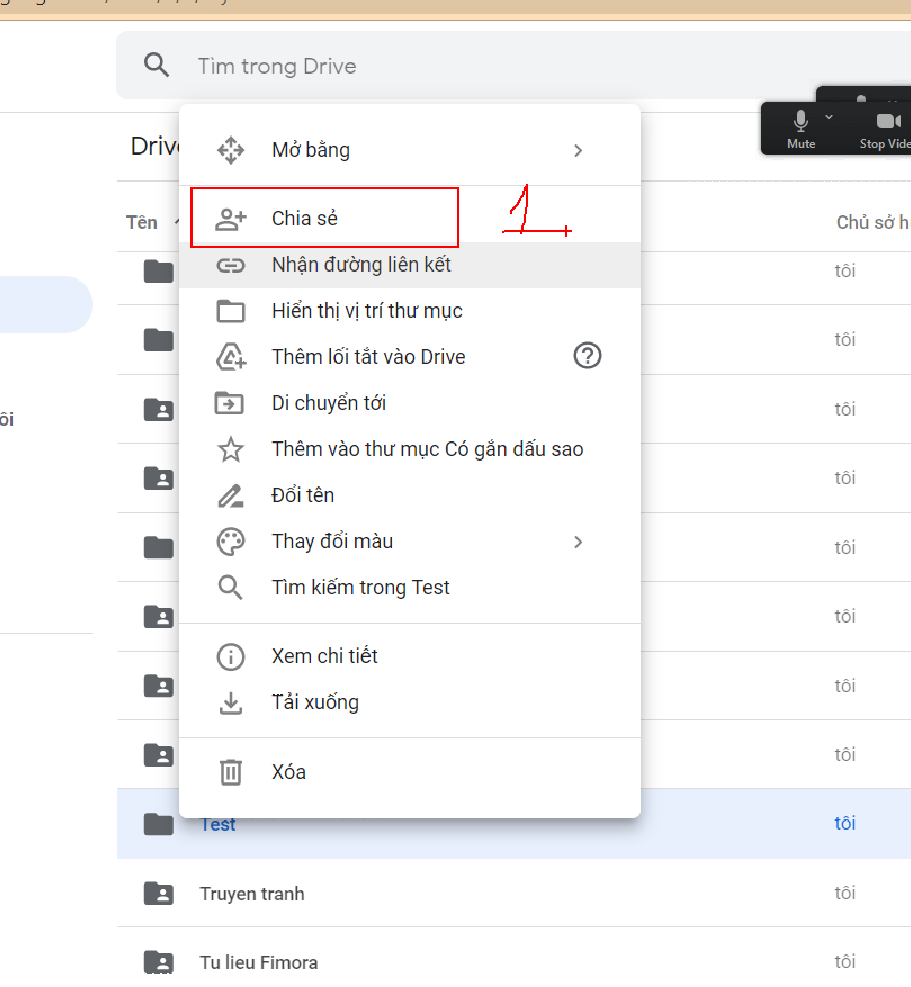 Nhập địa chỉ email của drive mình muốn chuyển sang: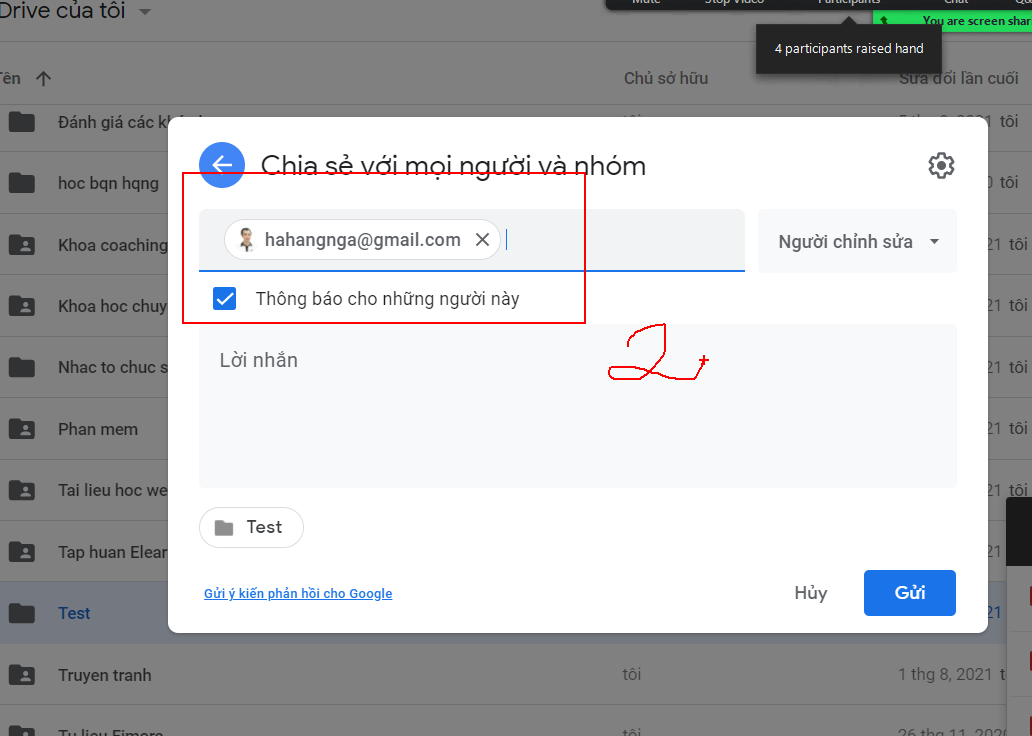 Chọn ở chế độ chỉnh sửaB2. Mở drive của email nhận lênvào mục được chia sẻ với tôi, sẽ thấy thư mục mình chia sẻ: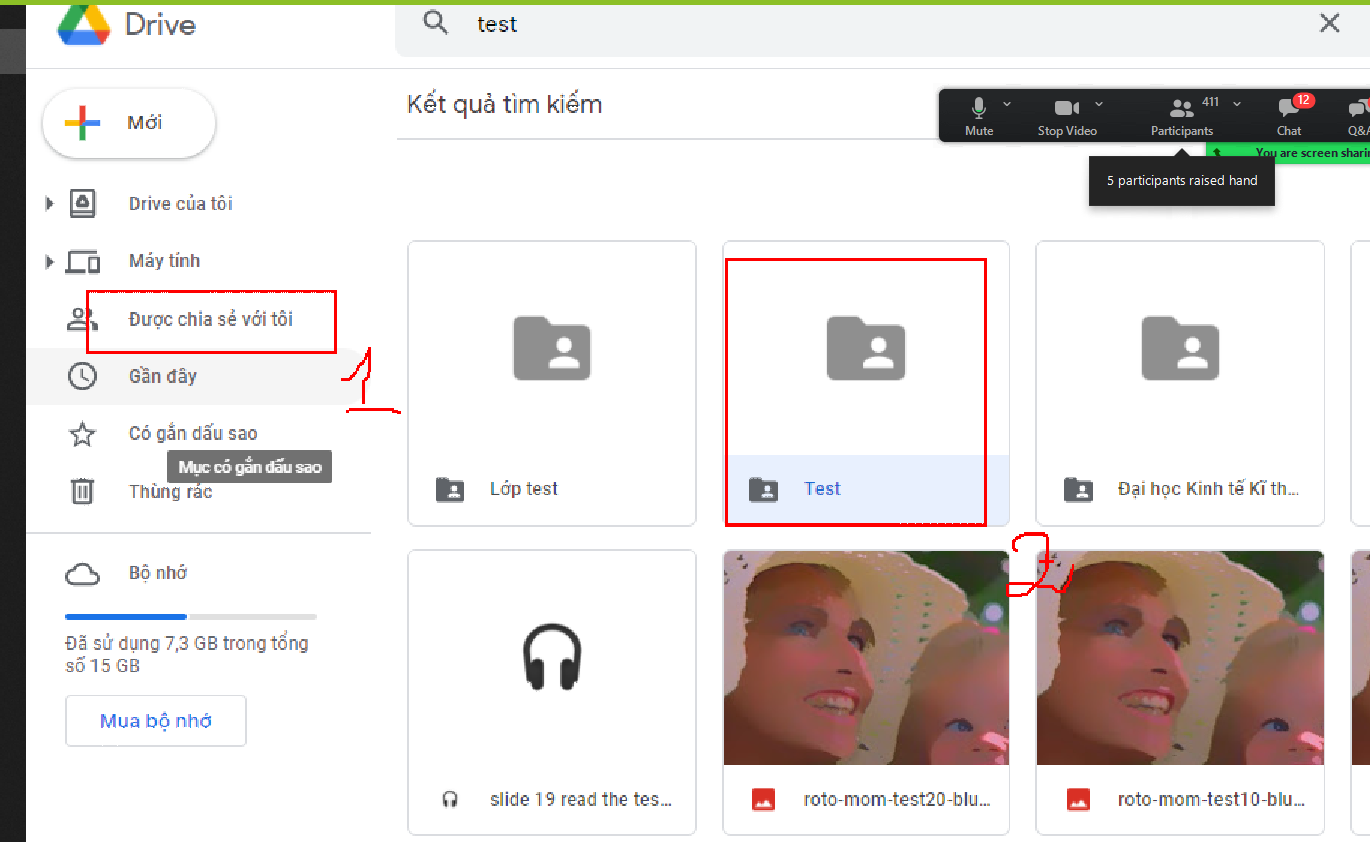 Mở thư mục đó ra chọn hết các file bên trong của thư mục:chọn di chuyển tới: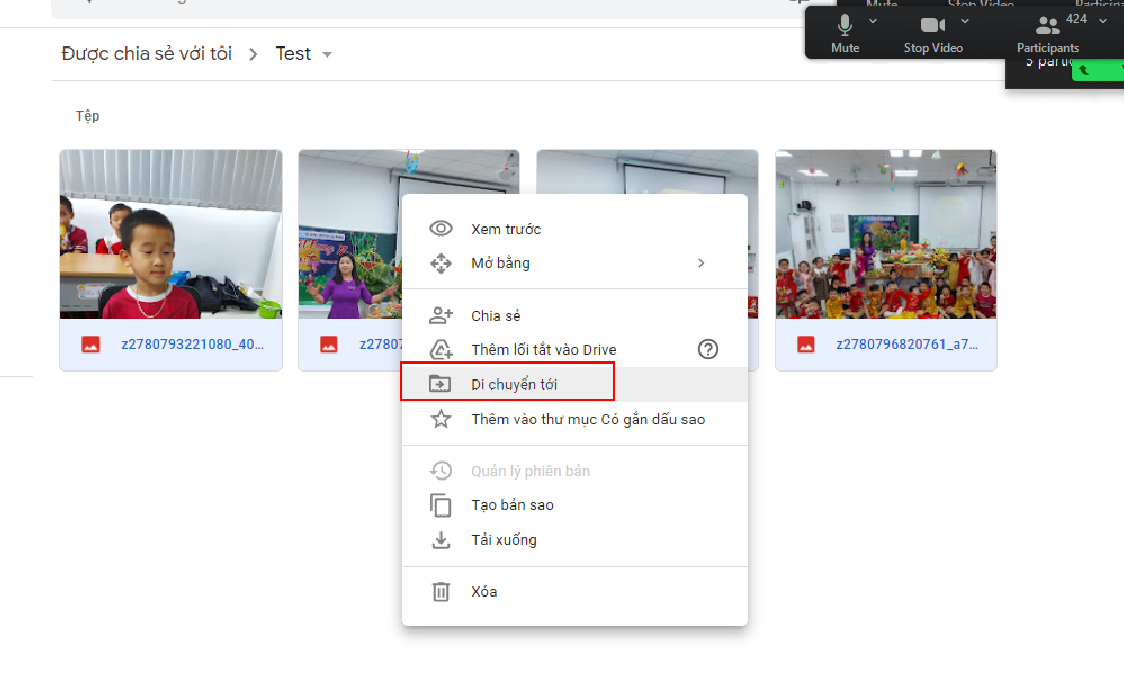 Trường hợp nếu ai đó share cho mình 1 file thì để lưu file đó về drive của mình thì  mở mục được chia sẻ với tôi, chọn chuột phải vào file đó tạo bản sao: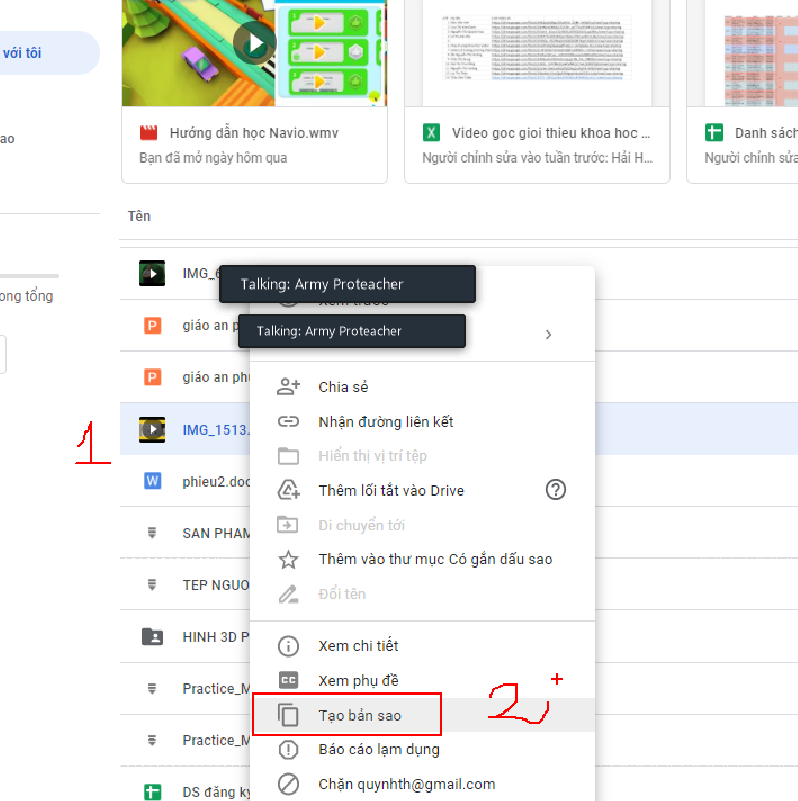 SỬ DỤNG PADLET TRONG DẠY HỌCCách tạo tài khoản padletB1. Vào google chrome: padlet.com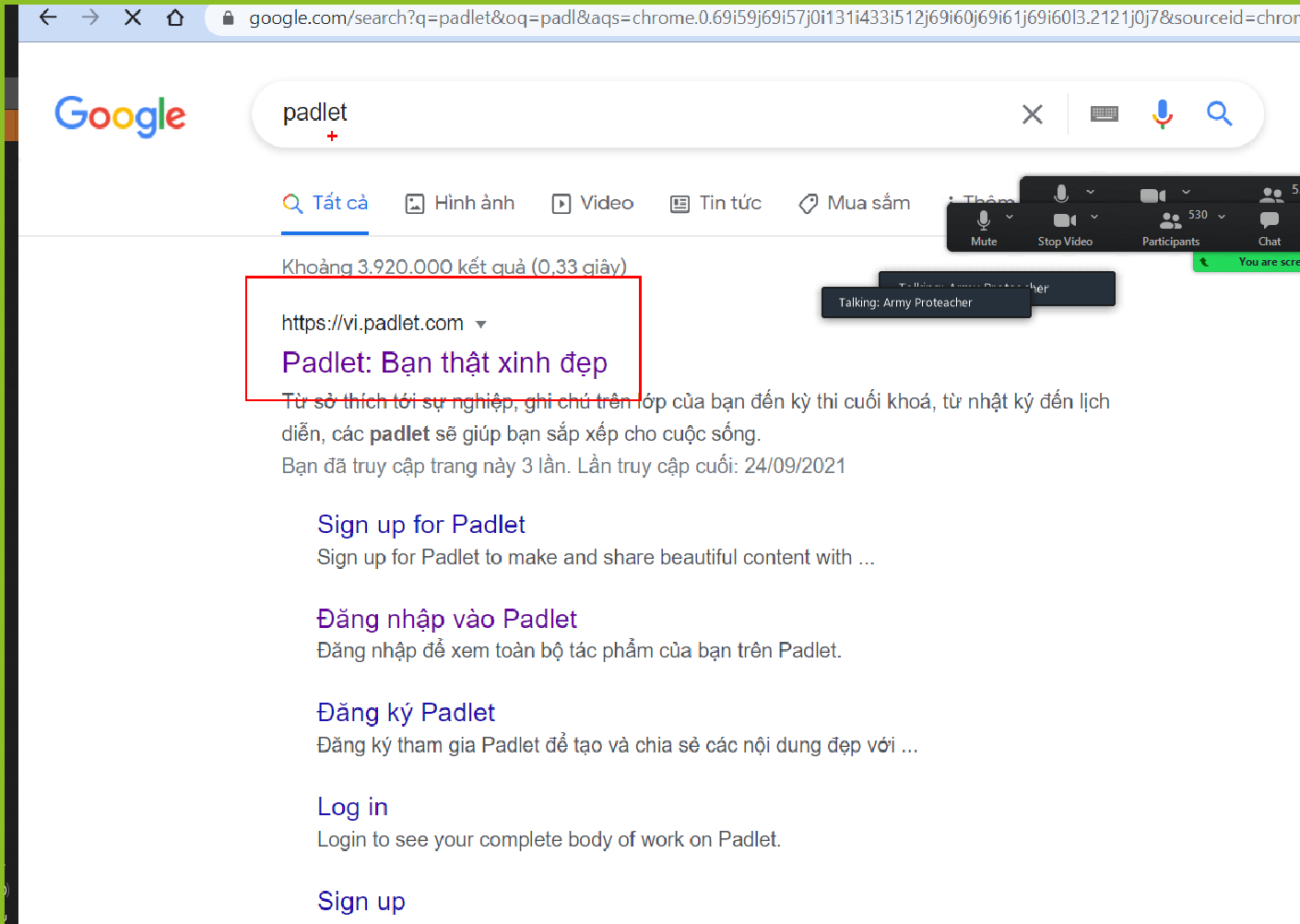 Nếu là tiếng Anh muốn chuyển sang tiếng Việt thì thầy cô bấm vào: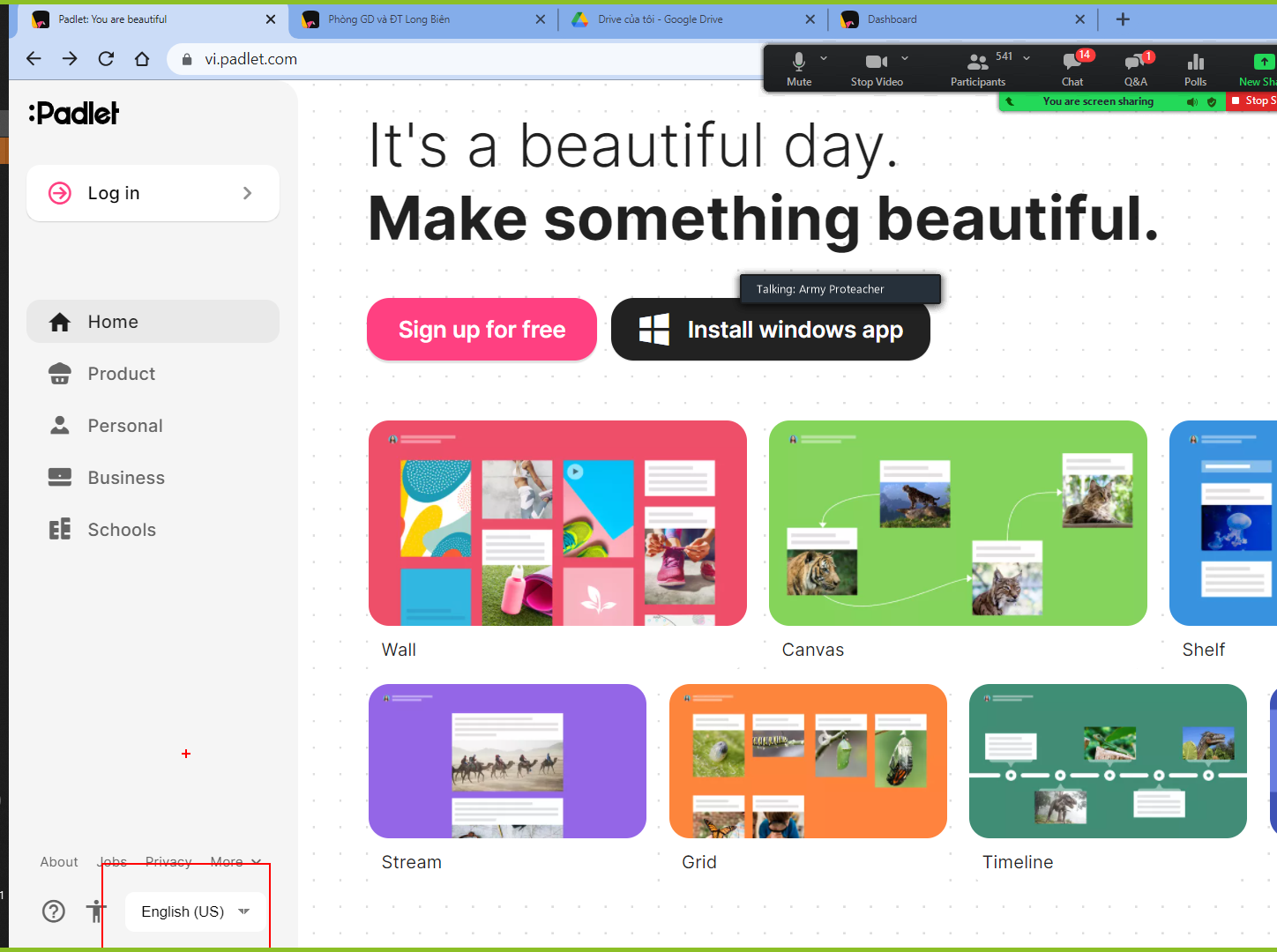 Và chọn lại là tiếng ViệtĐể đăng kí tài khoản thì vào:bấm vào đây để đăng kí miễn phí: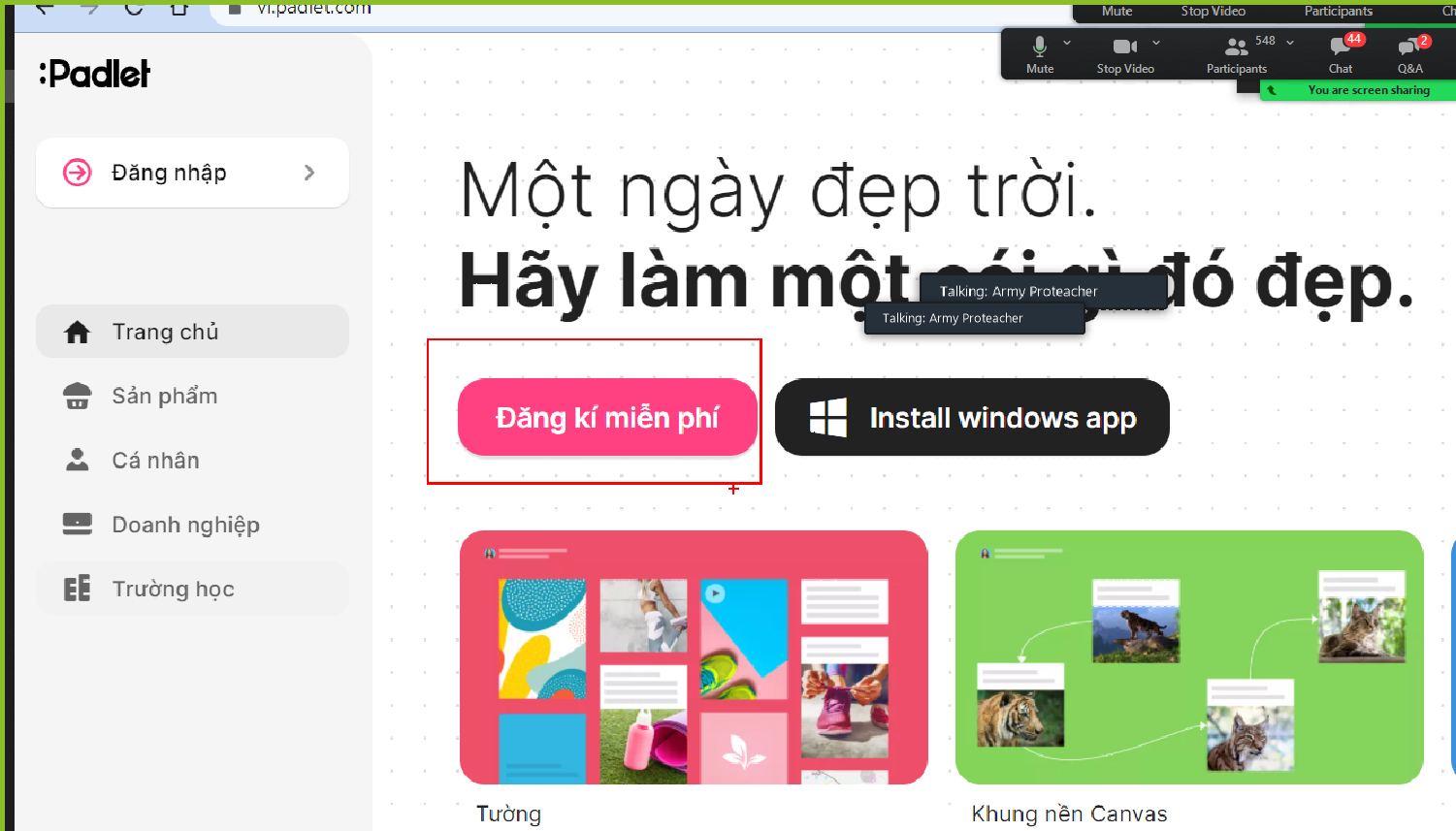 Bấm vào đăng kí với google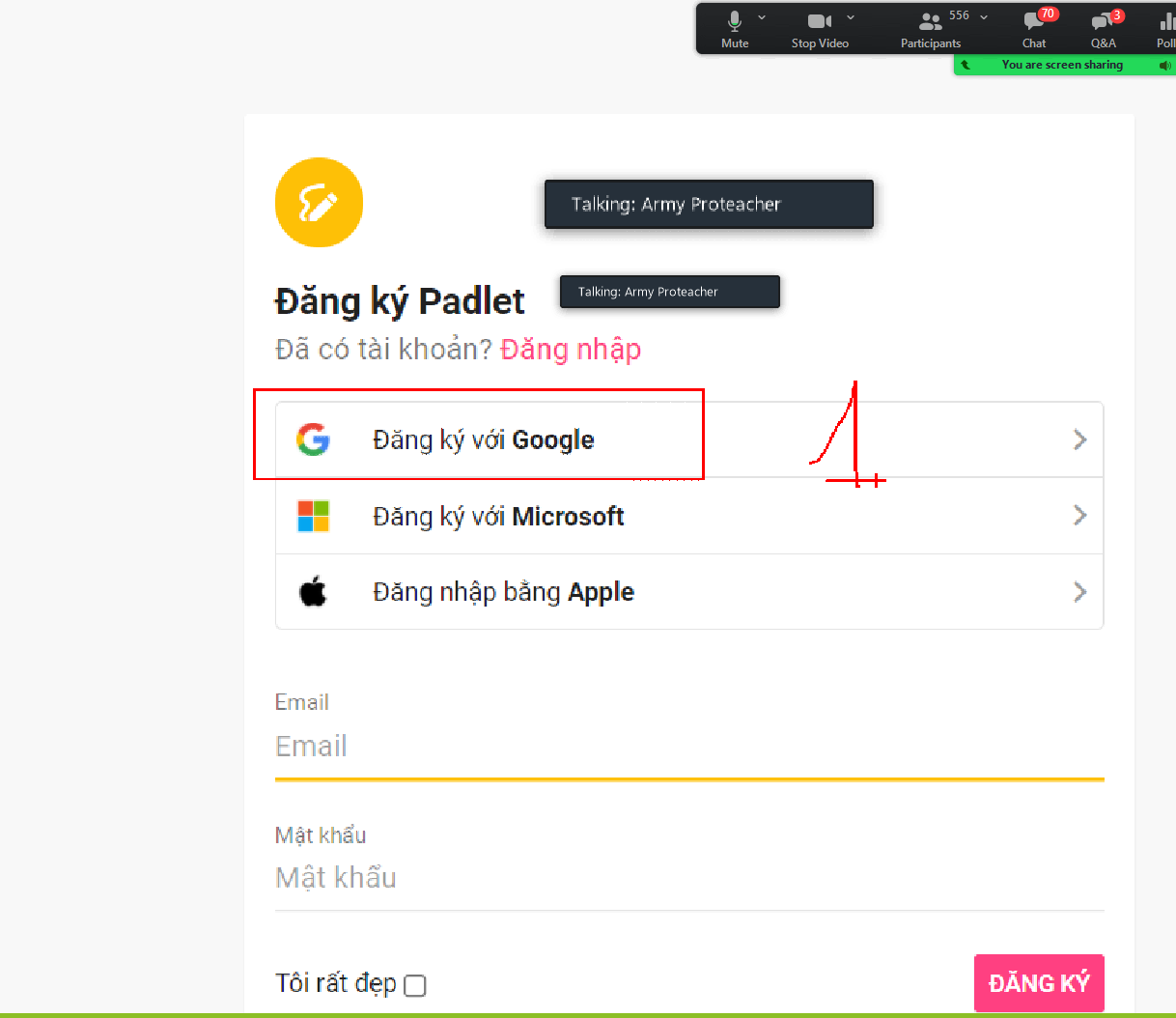 Bấm chọn vào 1 địa chỉ email mà mình muốn sử dụng: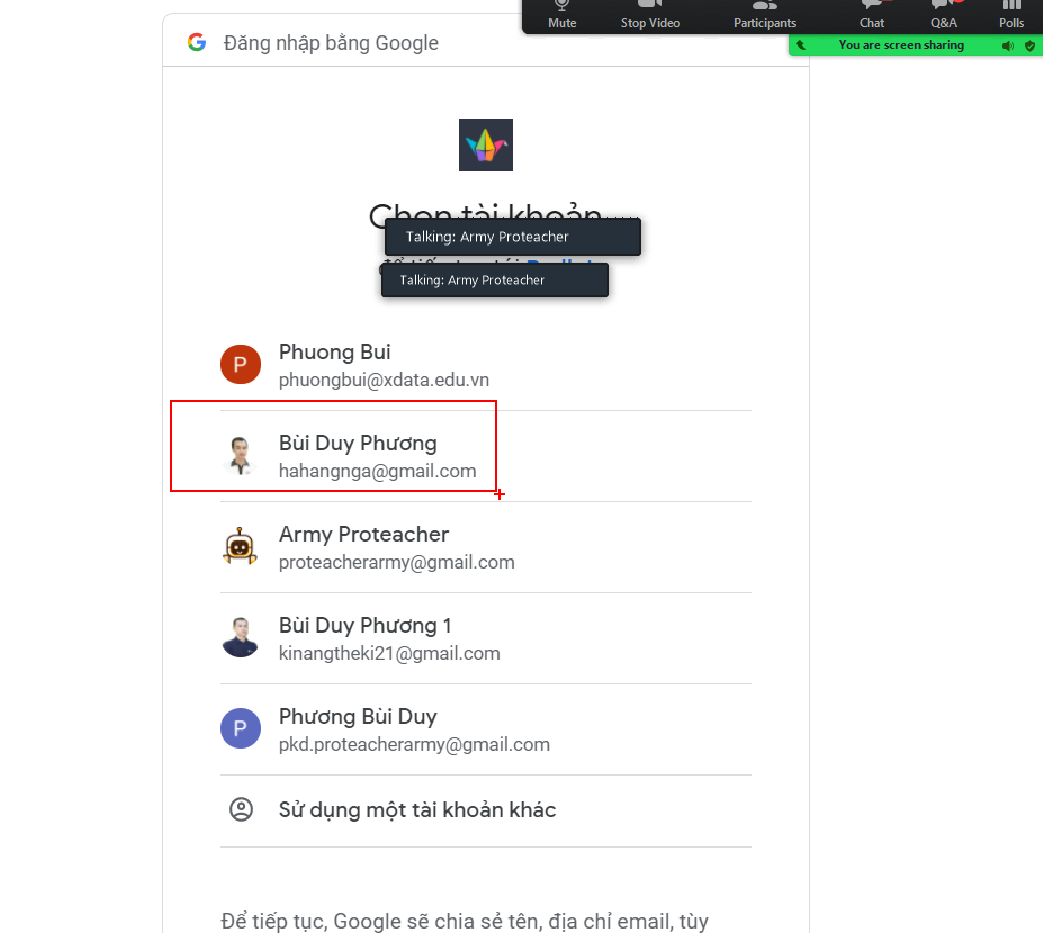 Ra bảng để dùng thử thì chọn basic: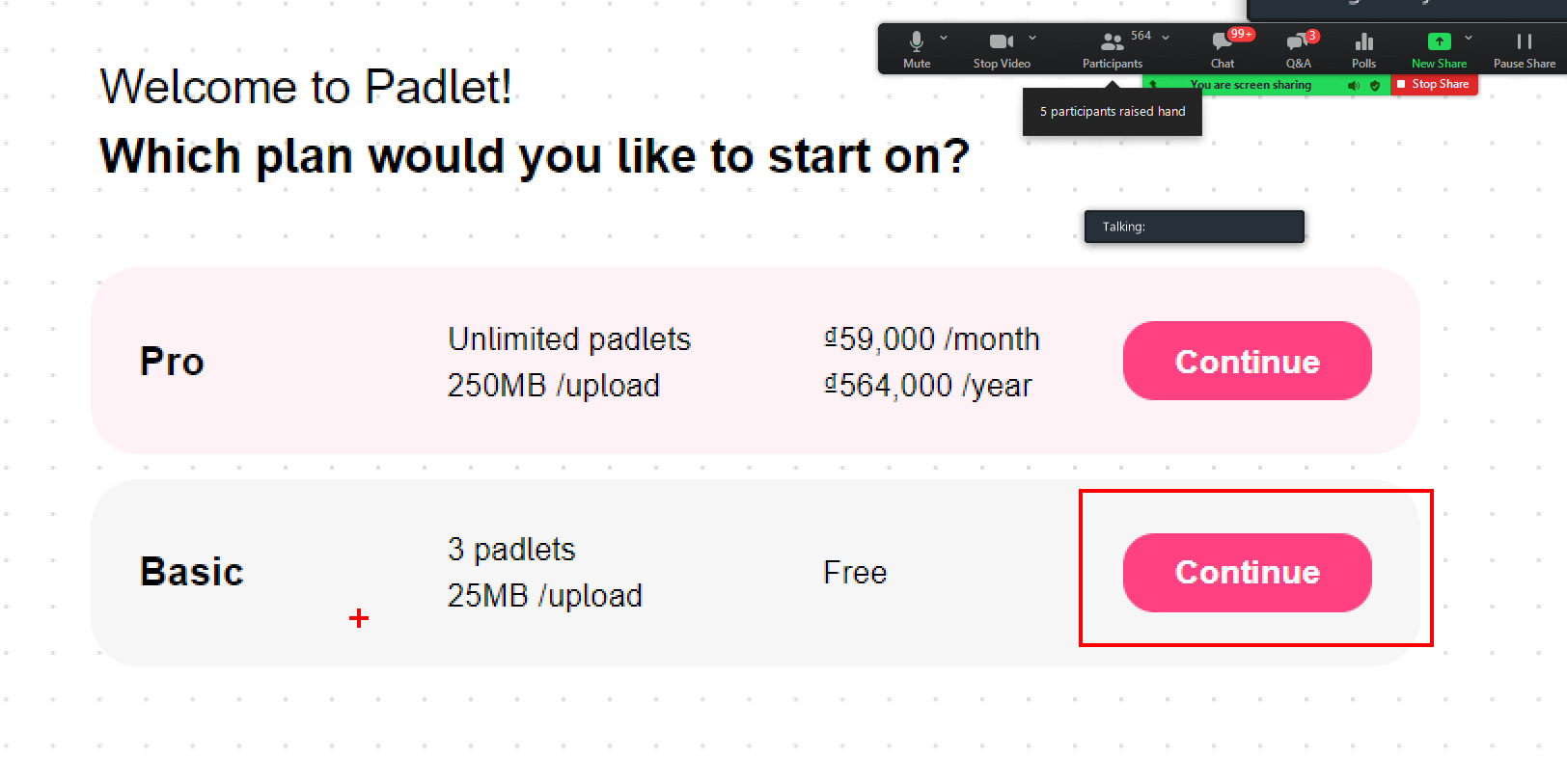 Ra bảng, và có 1 padlet đã tạo sẵn muốn xóa bấm vào 3 chấm chọn xóa: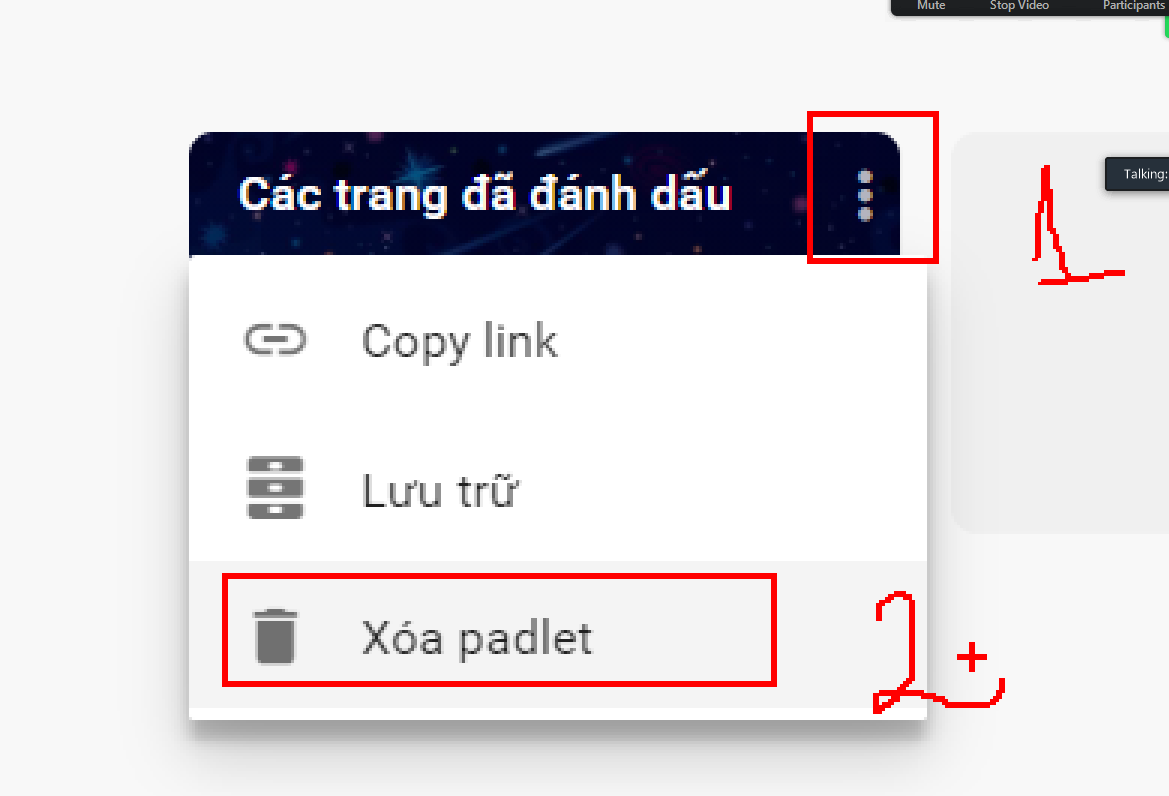 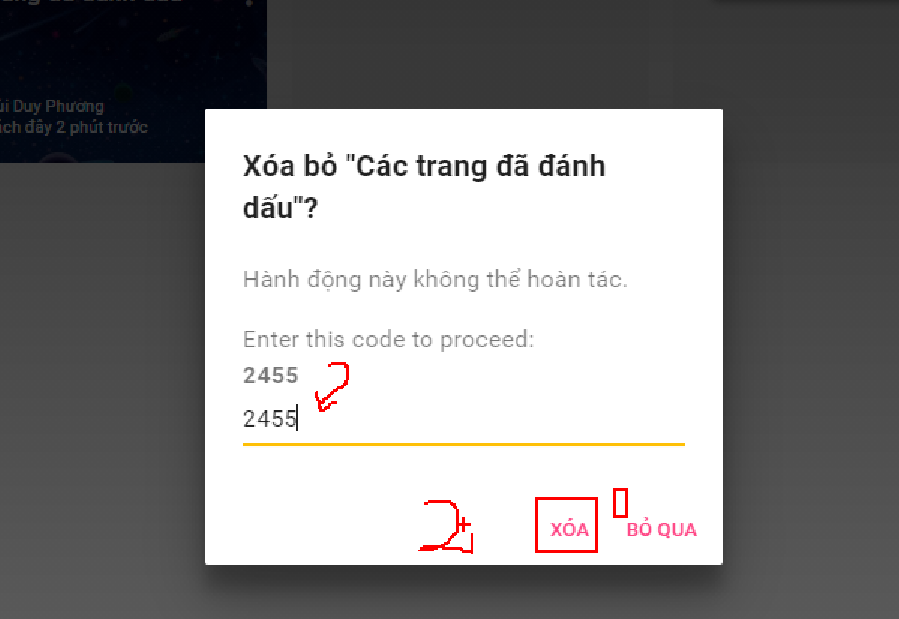 Cách tạo padlet:Bấm vào tạo 1 padlet: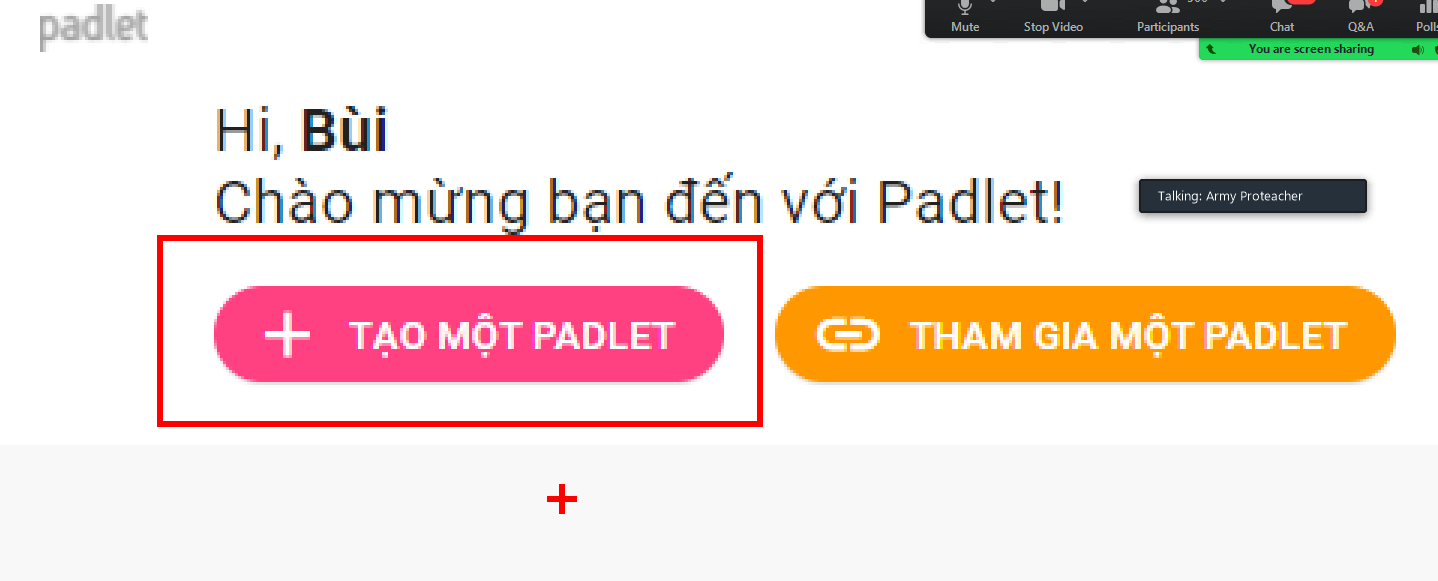 Chọn 1 loại padlet: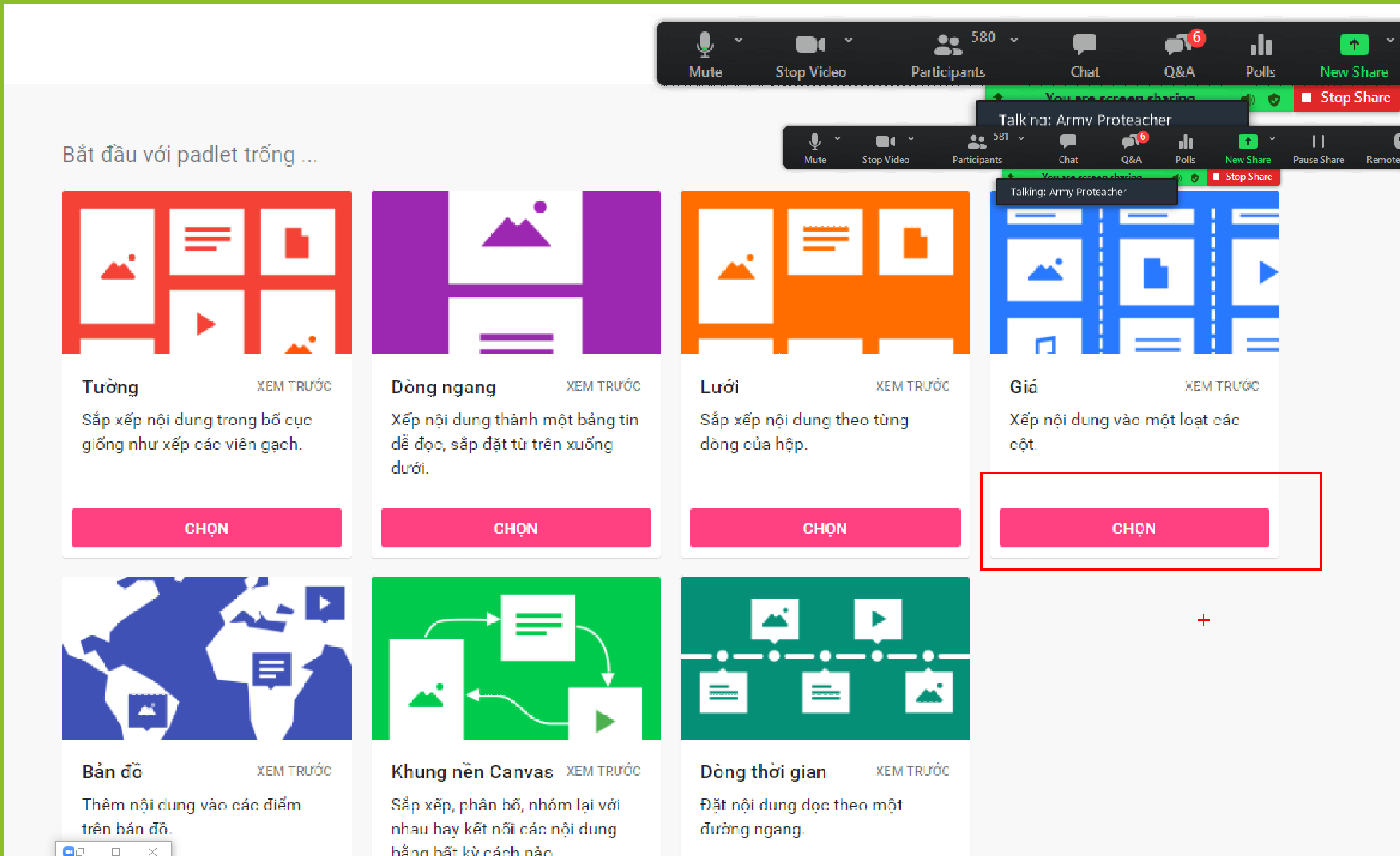 Đặt tên tiêu đề, mô tả, chọn hình nền cho padlet: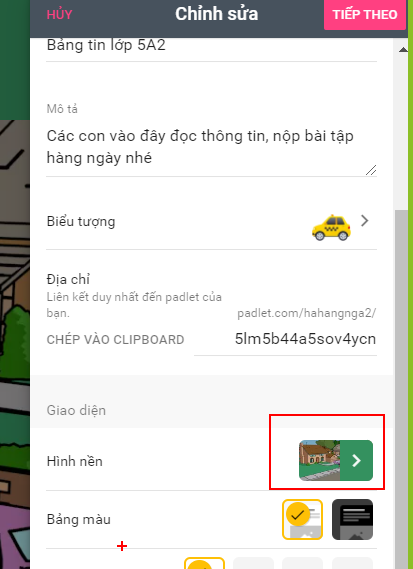 Muốn tìm 1 dòng chữ nào đó trên 1 trang web thì bấm phím:Ctrl + F2ra 1 ô tìm kiếm: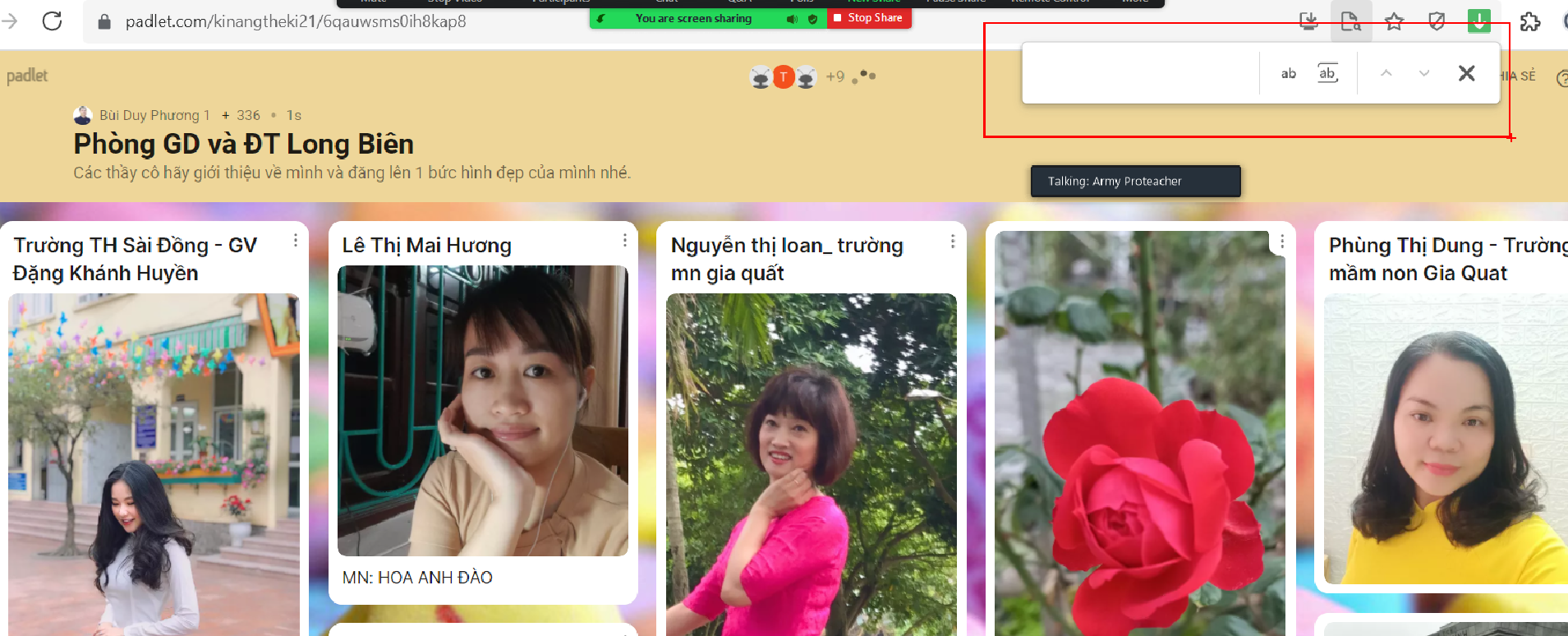 Xong thì bấm vào tiếp theo: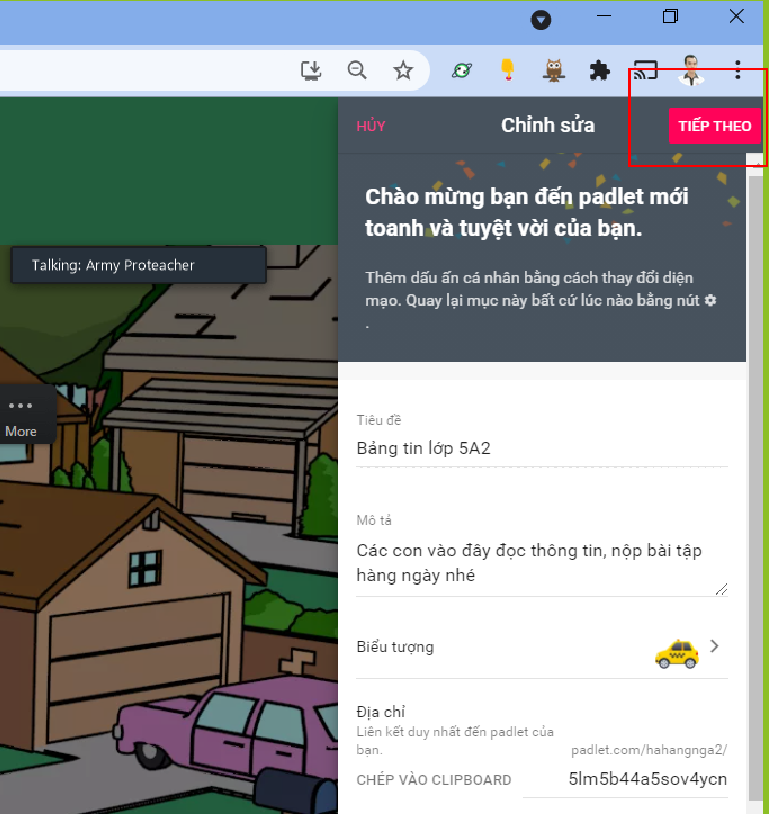 Bắt đầu đăng bài:Thêm cột vào add section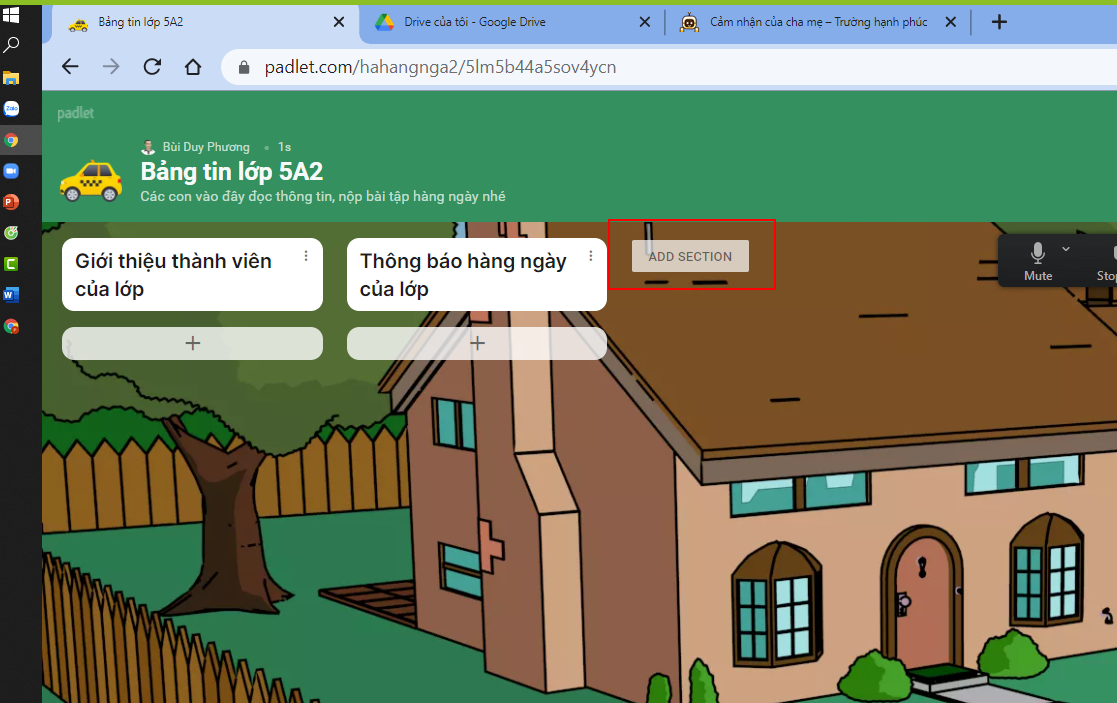 Sau khi làm xong gửi cho hs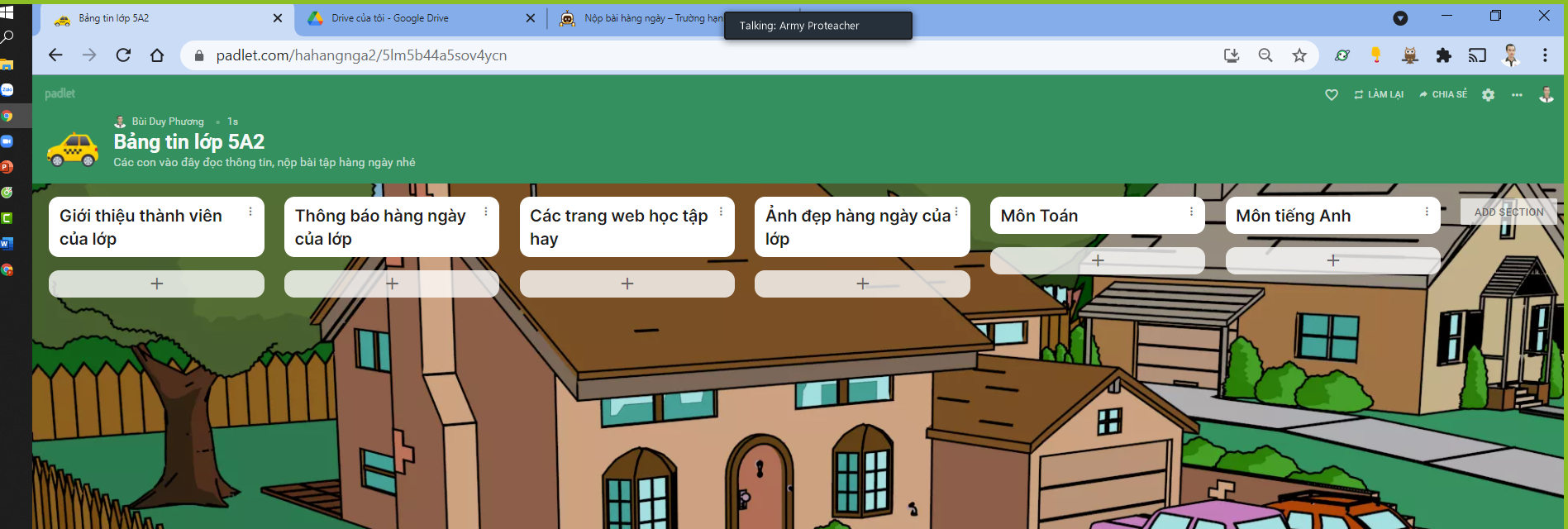 Gửi cho hs:Bấm vào chia sẻ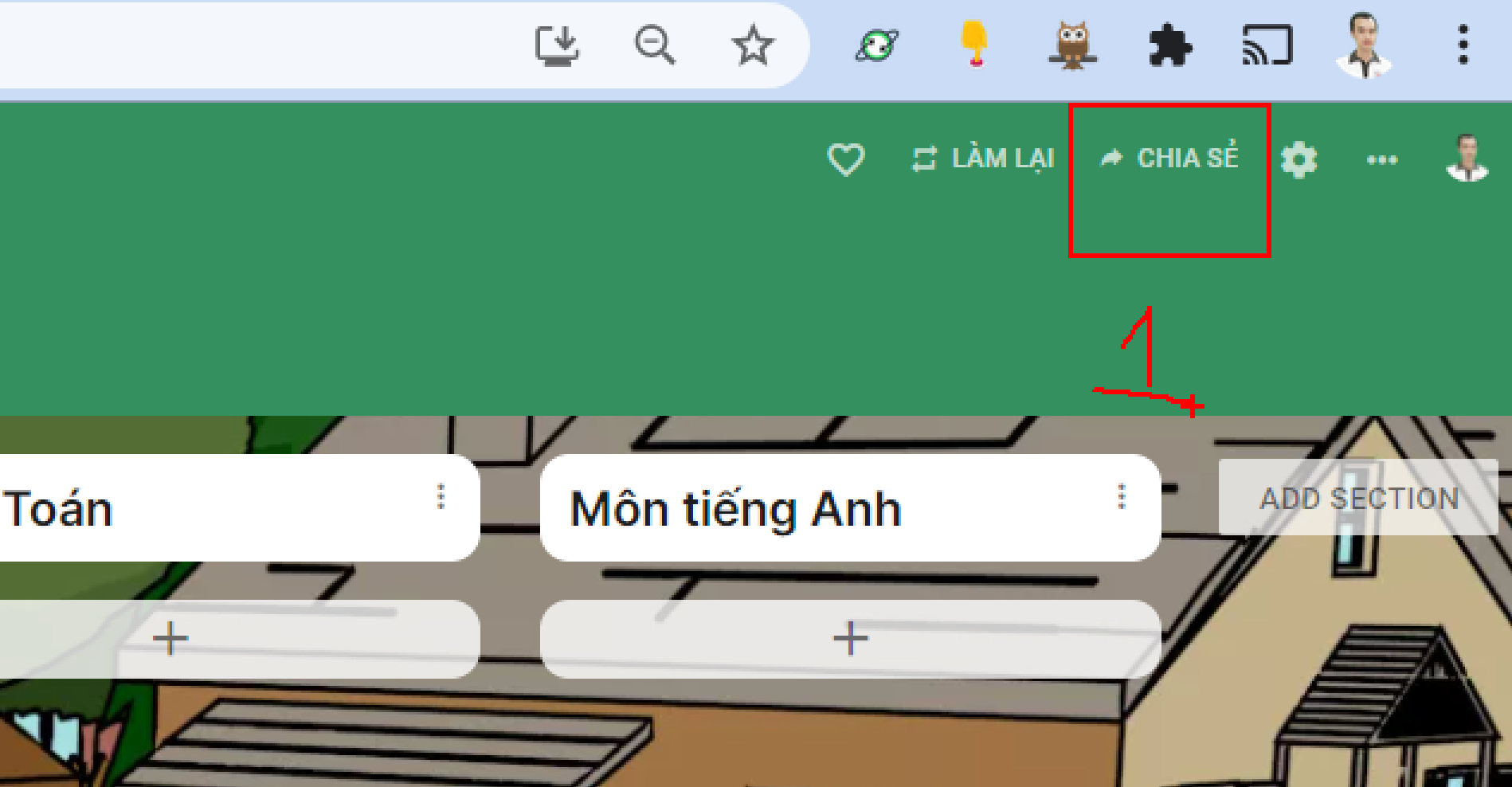 Chọn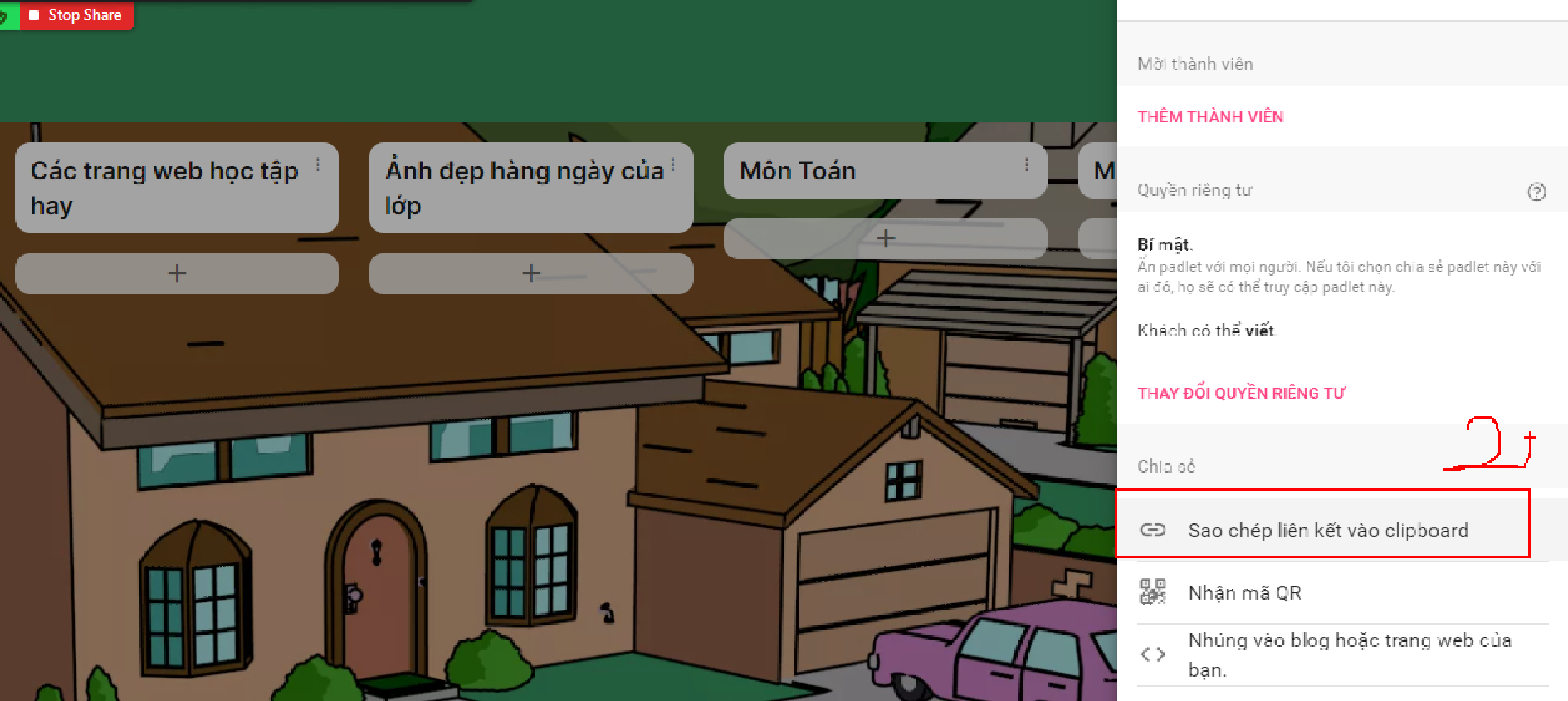 Nó tự copy link mình gửi cho hs vào nhóm zalo, facebook,..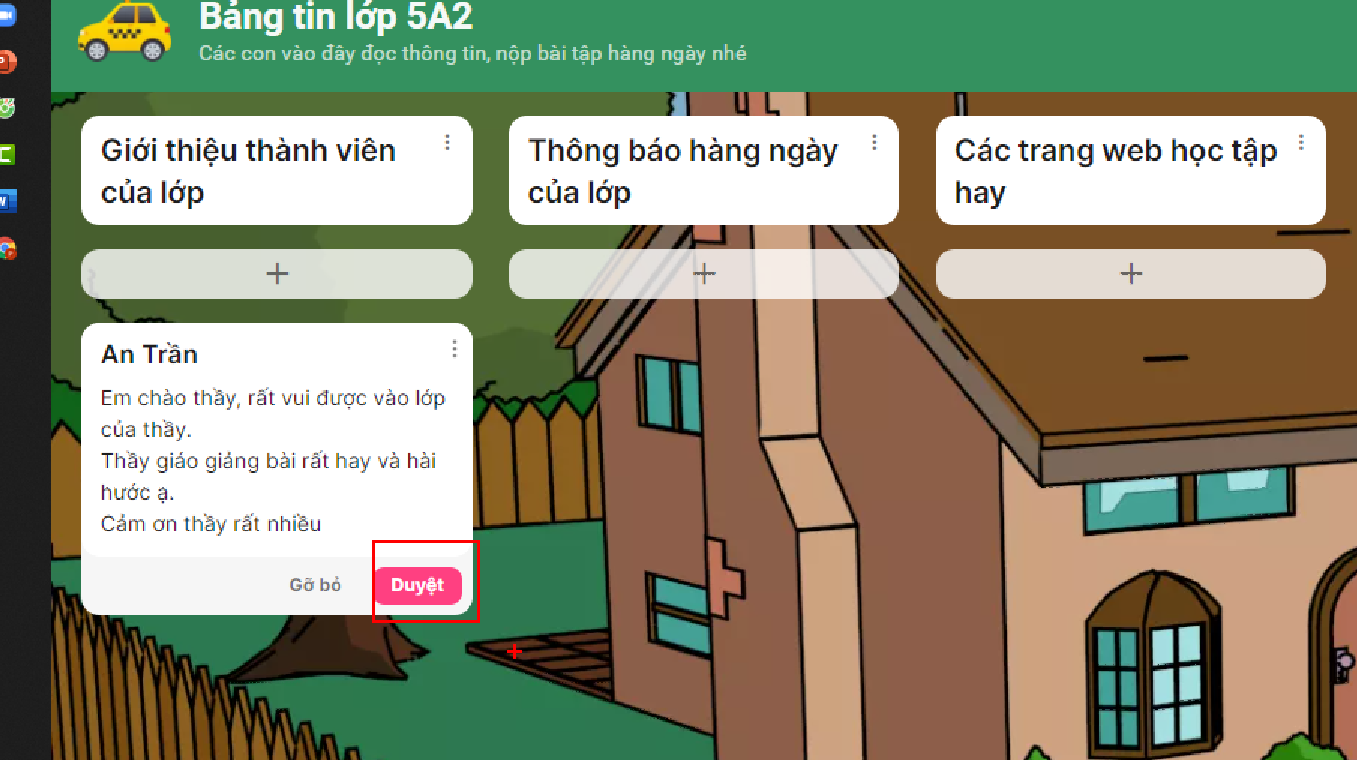 Giải lao 10 phútMuốn chia sẻ padlet cho người khác cùng quản lí thìVÀo chia sẻ, thêm thành viên: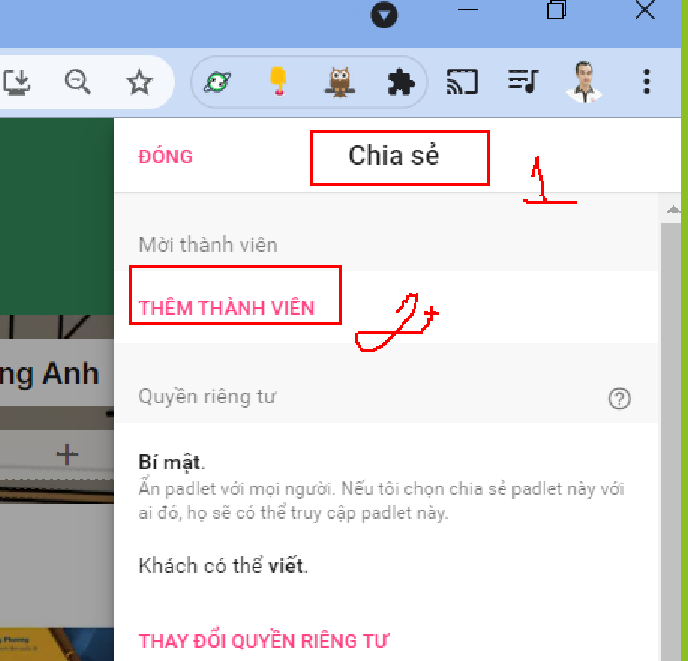 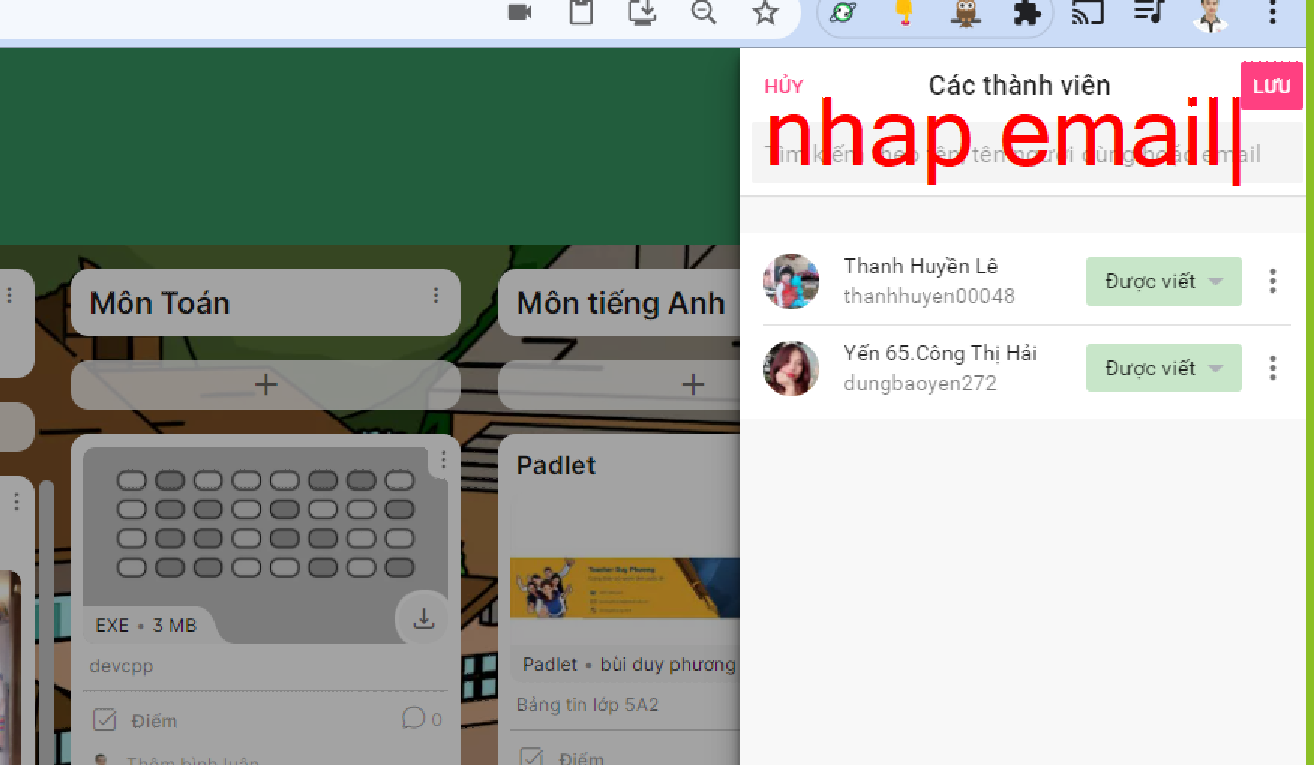 Muốn di chuyển vị trí các cột, đổi tên, xóa vào đây: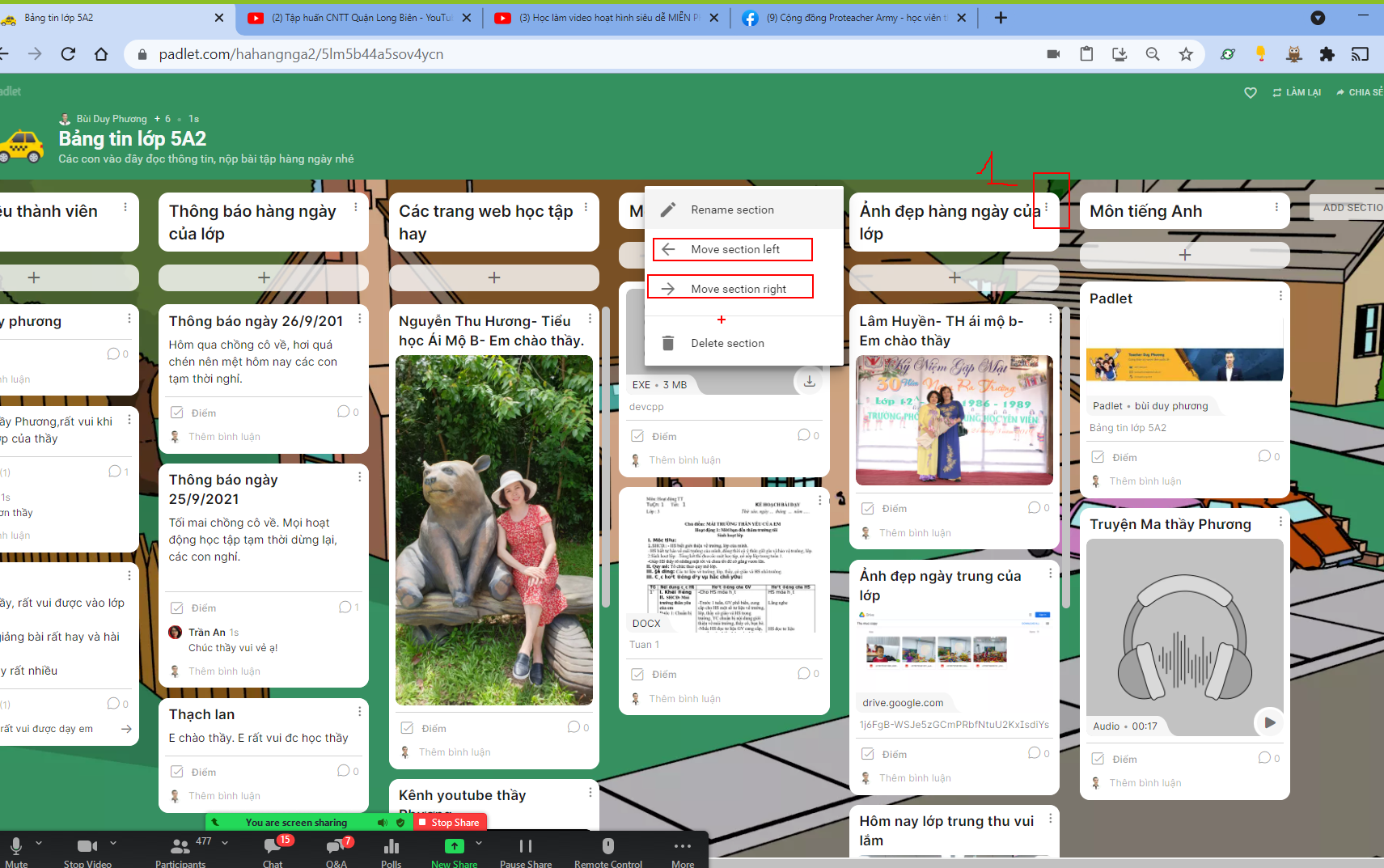 Khi có nhiều padlet và muốn xếp nó vào thư mục thì: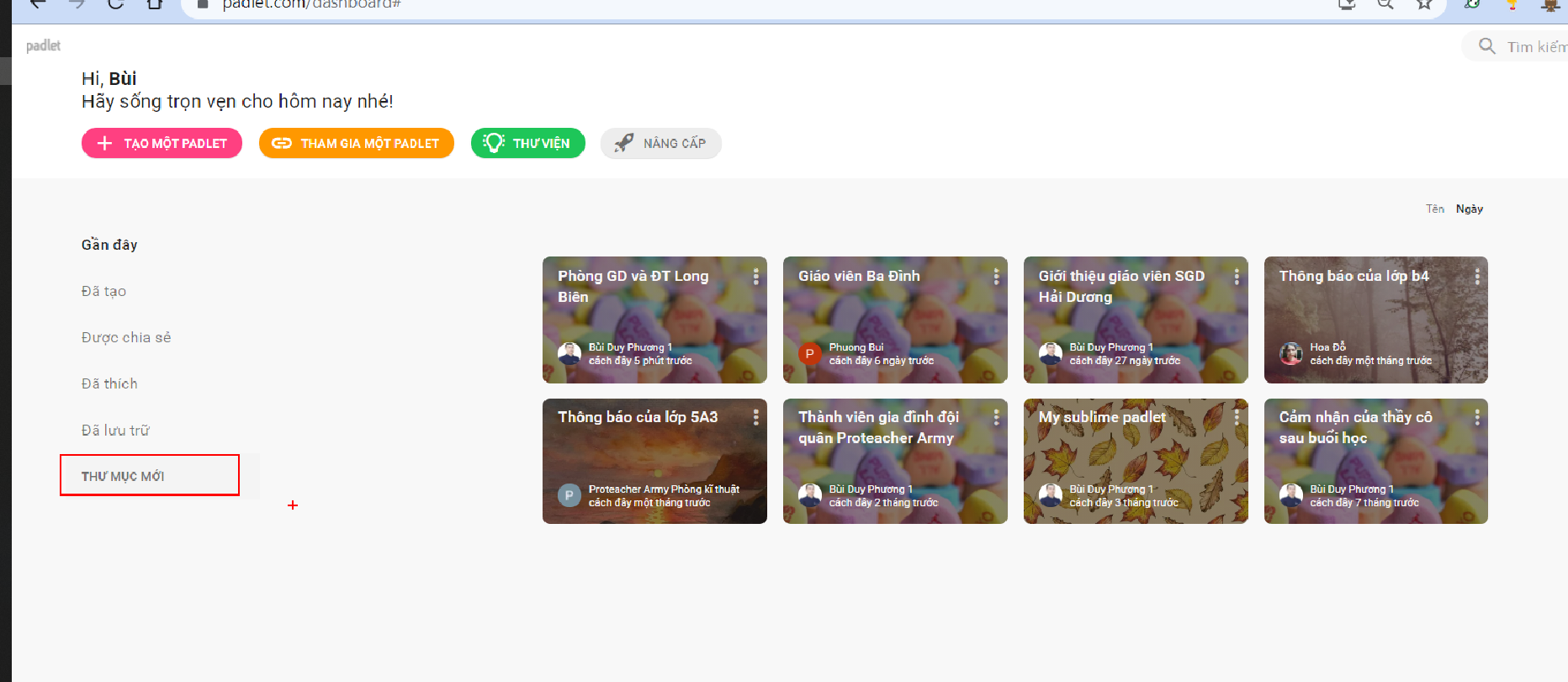 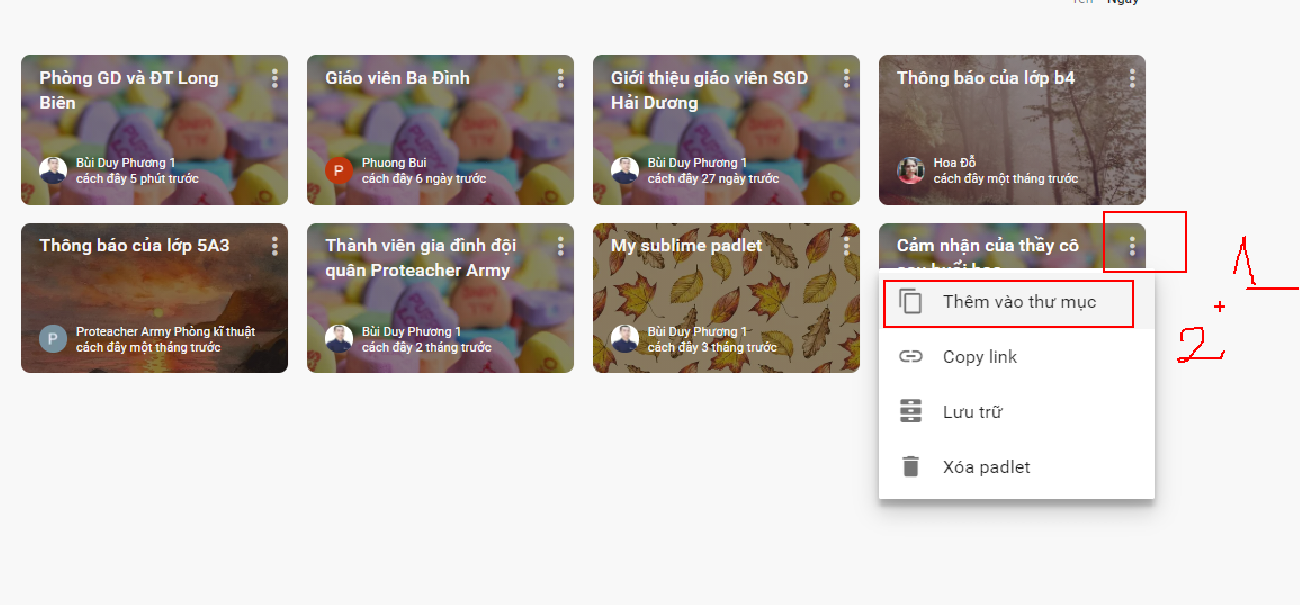 